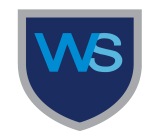 The Westminster School, DubaiYear 3Subject: Science           Reinforcement Worksheet                           Date:9/10/13Topic: Material and their uses.Q1)Why do you think that the materials these objects have been made from are silly? What sensible material would you use to make the object?Q2) Write properties of metal with examples:Q3) List Manmade and Natural materials you know.Silly material and objectWhy is it silly?Sensible materialsConcrete WindowPaper DeskMetal bookManmade MaterialsNatural Material